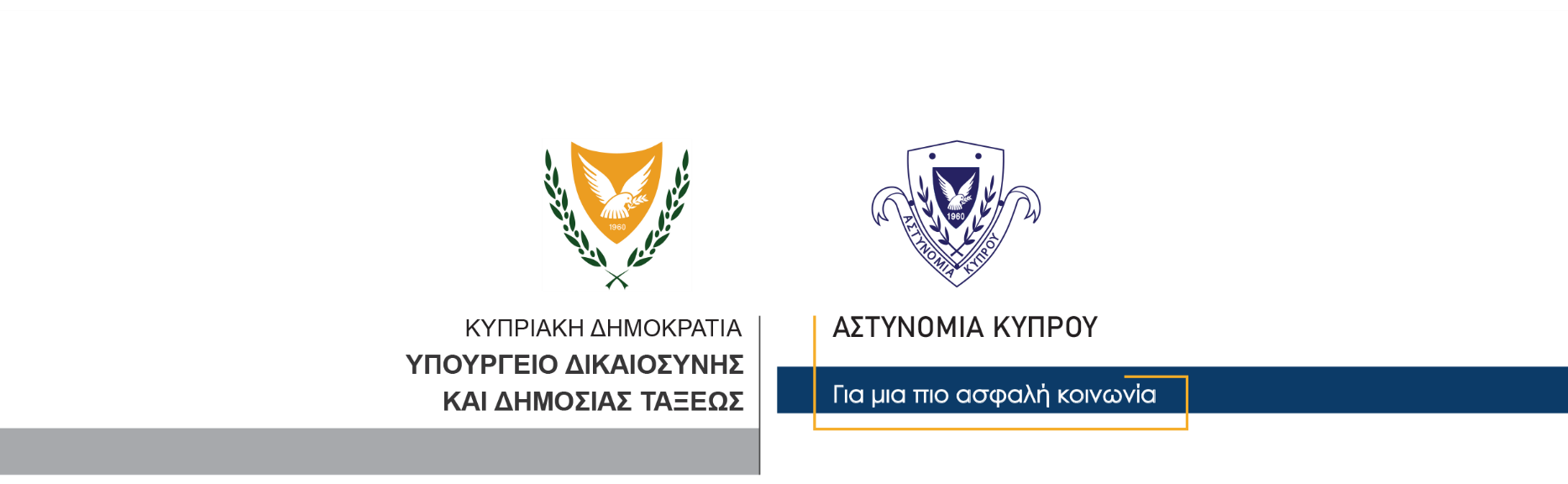 16 Μαΐου, 2023  Δελτίο Τύπου 2Σοβαρή οδική σύγκρουση τρία πρόσωπα στο νοσοκομείο	Σε σοβαρή οδική σύγκρουση που συνέβη γύρω στις 5.40 χθες το απόγευμα σε παράλληλο δρόμο του αυτοκινητόδρομου κοντά στο αεροδρόμιο Λάρνακας κάτω από συνθήκες που διερευνώνται από την Αστυνομία δύο αυτοκίνητα συγκρούστηκαν μετωπικά μεταξύ τους.	Το ένα αυτοκίνητο οδηγούσε 58χρονος από την επαρχία Λάρνακας ενώ το δεύτερο αυτοκίνητο οδηγούσε 24χρονη έχοντας ως συνοδηγό 19χρονη και οι δύο από την επαρχία Λάρνακας. 	Οι τρείς επιβαίνοντες των αυτοκινήτων μεταφέρθηκαν με ασθενοφόρα στο Γενικό Νοσοκομείο Λάρνακας ενώ στη συνέχεια λόγω της σοβαρότητας των τραυμάτων τους, μεταφέρθηκαν στο Γενικό Νοσοκομείο Λευκωσίας. 	Συγκεκριμένα, η 24χρονη νοσηλεύεται διασωληνωμένη, η 19χρονη φέρει κάταγμα σπονδύλου ενώ ο 58χρονος νοσηλεύεται ως πολυτραυματίας. Σύμφωνα με τους θεράποντες ιατρούς η κατάσταση τους κρίνεται σοβαρή. 	Ο Αστυνομικός Σταθμός Κιτίου συνεχίζει τις εξετάσεις. 		    Κλάδος ΕπικοινωνίαςΥποδιεύθυνση Επικοινωνίας Δημοσίων Σχέσεων & Κοινωνικής Ευθύνης